Spett.leFONDAZIONE REGIONALE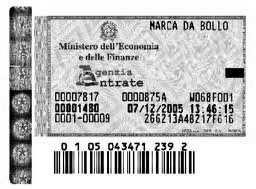 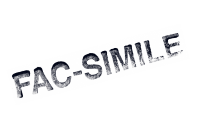 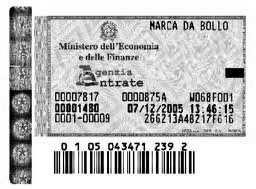 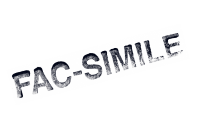 INVESTIMENTI SOCIALIVia A. De Gasperi, 48/d16030 Casarza Ligure (GE)Il sottoscritto 	 (nome e cognome), nato a 	 (luogo e data di nascita),codice fiscale 	residente a 	 Prov. 	indirizzo 	recapiti:telefono n. 	fax n. 	indirizzo email  	indirizzo pec  	in qualità di:Persona fisica/Titolare di impresa individuale.Legale rappresentante della società/ente:denominazione/ragione sociale	sede legale in 	Prov. 	indirizzo 	partita IVA/codice fiscale	iscritta presso la Camera di Commercio di	al Registro delle Imprese con il n.	CHIEDEdi essere ammesso all’asta pubblica, ID.IMMOBILI 12, per la “Vendita dell’immobile ubicato in Casarza Ligure (GE), via A. De Gasperi civico 48/d”.A tal fine, consapevole delle conseguenze che possono derivare nel caso di dichiarazioni mendaci e falsità in atti ai sensi di quanto previsto dall'articolo 76 del D.P.R. 28 dicembre 2000, n. 445, dichiara, a titolo sostitutivo delle relative certificazioni e/o a titolo sostitutivo dell’atto di notorietà, quanto segue.DICHIARAZIONI SOSTITUTIVEche il concorrente non è in stato di fallimento, di liquidazione coatta, di amministrazione controllata, di concordato preventivo, e che a suo carico non risultano in corso procedimenti per la dichiarazione di una di tali condizioni;che il concorrente non si trova in stato d’incapacità a contrarre con la pubblica amministrazione, ai sensi di quanto previsto dagli articoli del codice penale indicati al punto 1 delle norme di partecipazione;in caso di concorrente “persona giuridica”, che il concorrente non è sottoposta alle sanzioni interdittive di cui all’articolo 9 del decreto legislativo 8 giugno 2001, n. 231; in caso di concorrente “persona giuridica”, che il rappresentante della società/ditta/ente, come sopra generalizzato, ha i poteri di compiere atti di acquisto e/o concessione di beni immobiliDICHIARAZIONI PRECONTRATTUALIche il concorrente ha preso visione della Relazione Estimativa predisposta dal Servizio Patrimonio, e di tutta la documentazione di gara;che il concorrente accetta, senza eccezioni e riserve, tutte le condizioni, nessuna esclusa, stabilite e derivanti dalla documentazione d’asta e da quanto dichiarato nella presente domanda;di aver preso visione dell’immobile oggetto della vendita e che lo stesso è noto e gradito;di essere consapevole che l’eventuale acquisto del bene comporta il subentro nel titolo di proprietà, ivi inclusi tutti i pesi e le servitù apparenti e non apparenti o riscontrabili durante il sopralluogo effettuato, accettando di conseguenza la qualità del bene intrinseca ed estrinseca così come visionata.Allega:fotocopia del documento di identità in corso di validità;verbale di sopralluogo;documento comprovante la costituzione della cauzione;procura speciale in originale o copia autenticata (solo nel caso di offerta per procura speciale o di offerta cumulativa).Luogo e data,  	FIRMA DEL DICHIARANTE INFORMATIVA AI SENSI DELL’ARTICOLO 13 DEL REGOLAMENTO EUROPEO 
SULLA PROTEZIONE DEI DATI PERSONALI N. 2016/679In conformità a quanto prescritto dall'articolo dell'art. 13 del Regolamento UE 679/2016 – Regolamento Generale sulla Protezione dei Dati, si informa che il titolare del trattamento è:FONDAZIONE REGIONALE INVESTIMENTI SOCIALIVia A. De Gasperi, 48/d - 16030 Casarza Ligure (GE)PEC: fris@pec.itI dati di contatto del Responsabile della Protezione dei dati sono:Nominativo: Dr. Repetto Alessandrodomiciliato per la carica presso il titolare FINALITÀ DEL TRATTAMENTOI dati forniti verranno trattati in modalità manuale e/o informatizzata al fine di accertare i requisiti di idoneità morale e di idoneità economico-finanziaria e tecnico-organizzativa di coloro che intendono partecipare a gare d’appalto, anche nella veste di consorziati esecutori, di ausiliari e di subappaltatori e di coloro che, risultati aggiudicatari, saranno chiamati a stipulare il relativo contratto d’appalto, in adempimento di quanto prescritto dalla normativa vigente in materia di appalti pubblici;LICEITÀ DEL TRATTAMENTOIl conferimento dei dati è obbligatorio in quanto prescritto dalla normativa in materia di trasparenza e anticorruzione; l'eventuale mancato conferimento comporterà la non ammissione e/o l’impossibilità di contrattare con la Fondazione.DESTINATARII dati potranno essere oggetto delle comunicazioni previste da specifiche disposizione di legge e/o regolamenti o qualora risulti essere necessario per lo svolgimento delle funzioni istituzionali, quali in particolare il combinato disposto degli articoli 43 e 71 del D.P.R. 28 dicembre 2000, n. 445, al fine di appurare la veridicità delle dichiarazioni sostitutive di cui agli articoli 46 e 47 dello stesso D.P.R., e comunque nel rispetto di quanto previsto dal Regolamento Europeo sulla protezione dei dato personali n. 679 del 27 aprile 2016. I dati dell’operatore economico potranno essere comunicati ad altri operatori o a cittadini che abbiano esercitato il diritto di accesso agli atti della procedura di gara ai sensi dell’articolo 53 del Decreto Legislativo 18 aprile 2016, n. 50 o l’accesso civico, semplice o generalizzato ai sensi degli articoli 5 e 5 bis del Decreto Legislativo 14 marzo 2013, n. 33, “Riordino della disciplina riguardante il diritto di accesso civico e gli obblighi di pubblicità, trasparenza e diffusione di informazioni da parte delle pubbliche amministrazioni”. E prevista la diffusione dei dati relativi all’operatore economico mediante pubblicazione sul sito istituzionale della Città Metropolitana di Genova degli atti e delle informazioni relativi alla procedura di gara e al relativo contratto, in ottemperanza agli obblighi di pubblicità e trasparenza previsti dagli articoli 29 e 76 del Decreto Legislativo 18 aprile 2016,n. 50 e dal Decreto Legislativo 14 marzo 2013, n. 33.ULTERIORI INFORMAZIONI FORNITE AGLI INTERESSATI 
(comma 2, articolo 13 del Regolamento 679/2016)Il periodo di conservazione dei dati coincide con il tempo strettamente necessario a conseguire gli scopi per i quali gli stessi sono stati ottenuti; per i dati contenuti nelle comunicazioni con l’operatore economico, nei provvedimenti e nei documenti relativi alla gara, alla selezione degli operatori e all'aggiudicazione dell'appalto, il periodo di conservazione è fissato in cinque anni, ai sensi dell’articolo 99, comma 4 del Decreto Legislativo 18 aprile 2016, n. 50.L’interessato può esercitare il proprio diritto di richiedere al titolare del trattamento l'accesso ai dati personali e la rettifica o la cancellazione degli stessi o la limitazione del trattamento che lo riguardano o di opporsi al loro trattamento, oltre al diritto alla portabilità dei dati, rivolgendosi al Titolare agli indirizzi sopra riportati.L’interessato può proporre reclamo ad un’autorità di controllo. Per l’Italia si può rivolgere al Garante per la protezione dei dati personali, che ha sede in Roma (Italia), Piazza Venezia n. 11, 00187.L’interessato è soggetto ad un processo di decisione automatizzato e a logiche di profilazione nel caso richieda l’accreditamento al sistema Equal +.